Fill the following table: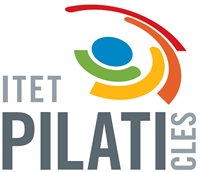 CLILSurnameTeacher Corrente Maria LuisaNameTag/Attribute nameFull nameFunctionimgsrcaltahreftarget